สถาบันมะเร็งแห่งชาติเผยมะเร็งปอดพบในชายมากกว่าหญิงแนะตรวจคัดกรองทุกปีลดเสี่ยง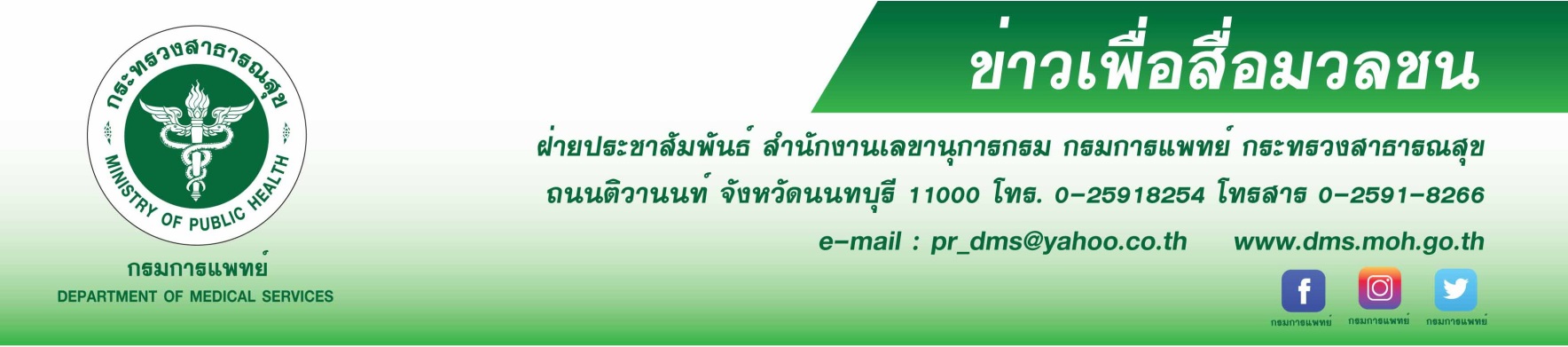 กรมการแพทย์ชี้สัญญาณอันตรายมะเร็งปอดหากพบไอเรื้อรัง ไอมีเสมหะเป็นเลือด หายใจลำบาก
เหนื่อยหอบมีเสียงหวีด  เสียงแหบหรือเสียงเปลี่ยนไป เจ็บหน้าอกหรือหัวไหล่ ปอดติดเชื้อง่าย เหนื่อยง่าย อ่อนเพลีย  เบื่ออาหาร น้ำหนักลด  ควรรีบพบแพทย์เพื่อตรวจรักษา ลดเสี่ยงมะเร็งปอดนายแพทย์ณรงค์ อภิกุลวณิช รองอธิบดีกรมการแพทย์และโฆษกกรมการแพทย์ กล่าวว่า โรคมะเร็งเป็นปัญหาสำคัญ ทางสาธารณสุขของทุกประเทศทั่วโลก กรมการแพทย์ กระทรวงสาธารณสุขได้เล็งเห็นและตระหนักถึงความสำคัญของปัญหาโรคมะเร็งปอดที่คนทั่วโลกป่วยและเสียชีวิตมากที่สุด สำหรับประเทศไทยโรคมะเร็งปอดเป็นมะเร็งที่พบมากเป็นอันดับที่ 2ในเพศชาย และอันดับ 5 ในเพศหญิง สถาบันวิจัยมะเร็งนานาชาติ องค์การอนามัยโลก รายงานว่ามีผู้ป่วยรายใหม่ทั่วโลก 2 ล้านคนต่อปี และเสียชีวิต 1.7 ล้านคนต่อปี และมีแนวโน้มเพิ่มขึ้นอย่างต่อเนื่อง ข้อมูลจากสถาบันมะเร็งแห่งชาติในปี 2557 มีผู้ป่วยมะเร็งปอดเพศชายรายใหม่จำนวน 9,779 คน 
หรือคิดเป็น 27.4 คนต่อประชากรแสนคนและเพศหญิงจำนวน 5,509 คน หรือคิดเป็น 14.2 คนต่อประชากรแสนคน และในปี 2559 มีคนไทยเสียชีวิต 13,414 คนต่อปีนายแพทย์วีรวุฒิ  อิ่มสำราญ ผู้อำนวยการสถาบันมะเร็งแห่งชาติ  กล่าวเพิ่มเติมว่า ปัจจัยเสี่ยงที่สำคัญของโรคมะเร็งปอด คือ การสูบหรือรับควันบุหรี่ พันธุกรรม และสัมผัสสารก่อมะเร็งอื่นๆ ที่พบว่าเป็นสาเหตุได้บ่อยในกลุ่มผู้ป่วยมะเร็งปอดเช่น ก๊าซเรดอน แร่ใยหิน รังสีควันธูป ควันจากท่อเสีย และมลภาวะทางอากาศ อาการของมะเร็งปอดที่พบบ่อย ได้แก่ ไอเรื้อรัง ไอมีเสมหะเป็นเลือด หายใจลำบาก เหนื่อยหอบ มีเสียงหวีด เสียงแหบหรือเสียงเปลี่ยนไป เจ็บหน้าอกหรือหัวไหล่ ปอดติดเชื้อง่าย เหนื่อยง่าย อ่อนเพลีย เบื่ออาหาร น้ำหนักลด ในปัจจุบัน
ยังไม่มีวิธีการตรวจคัดกรองมะเร็งปอดที่มีประสิทธิภาพในระดับประชากร แต่มีคำแนะนำให้ผู้ที่มีปัจจัยเสี่ยงสูงในการเกิดมะเร็งปอดเข้ารับการคัดกรองเป็นประจำทุกปี หรือหากมีอาการผิดปกติเหล่านี้อย่างต่อเนื่องเกิน 3 สัปดาห์ ควรรีบปรึกษาแพทย์การรักษาโรคมะเร็งนี้ คือการผ่าตัด การให้ยาเคมีบำบัดการฉายรังสี และการรักษาโดยให้ยามุ่งเป้าทำลายเซลล์มะเร็ง ขึ้นอยู่กับว่าอยู่ในระยะใดของโรคดังนั้นการตรวจคัดกรองในรายที่มีโอกาสเสี่ยงต่อการเป็นมะเร็งปอดสูงอาจเป็นทางเลือกหนึ่งที่จะสามารถค้นหาผู้ป่วยมะเร็งปอดในระยะเริ่มแรกได้และให้การรักษาตั้งแต่เนิ่นๆทำให้ผู้ป่วยมีโอกาสรอดชีวิตสูงขึ้นแต่สิ่งที่สำคัญที่สุดคือ การป้องกัน ด้วยวิธีง่ายๆเพียงแค่เริ่มต้น 
“เลิกสูบบุหรี่” เพื่อตัวคุณเอง ครอบครัวและสังคมรอบข้าง และหมั่นตรวจร่างกายเป็นประจำสม่ำเสมอ ออกกำลังกายและรับประทานอาหารที่มีประโยชน์  *********************************************************************#สถาบันมะเร็งแห่งชาติ   #กรมการแพทย์   #โรคมะเร็งปอด  #โรคมะเร็ง-ขอขอบคุณ-  9 กันยายน 2562